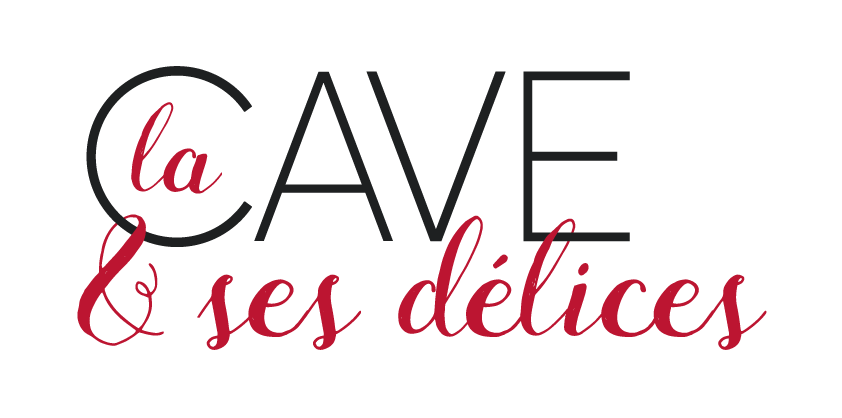 Le plaisir   : 72,32 € HT / 80,12€ TTCorbeille moyenne en cartonCoteaux du Layon « Domaine des Bleuces » 37,5 cl Concourson sur layonSaumur Champigny « Fruits de la Foret Domaine des bleuces » 37,50 cl Concourson sur layonChampagne Devaux Grande réserve 37,50 clBar sur seineFoie gras canard entier à la fleur de sel  « Les treilles gourmandes » 125 gr Le lion d’AngersChutney d’abricot façon pain épices « Favols » 50 gr 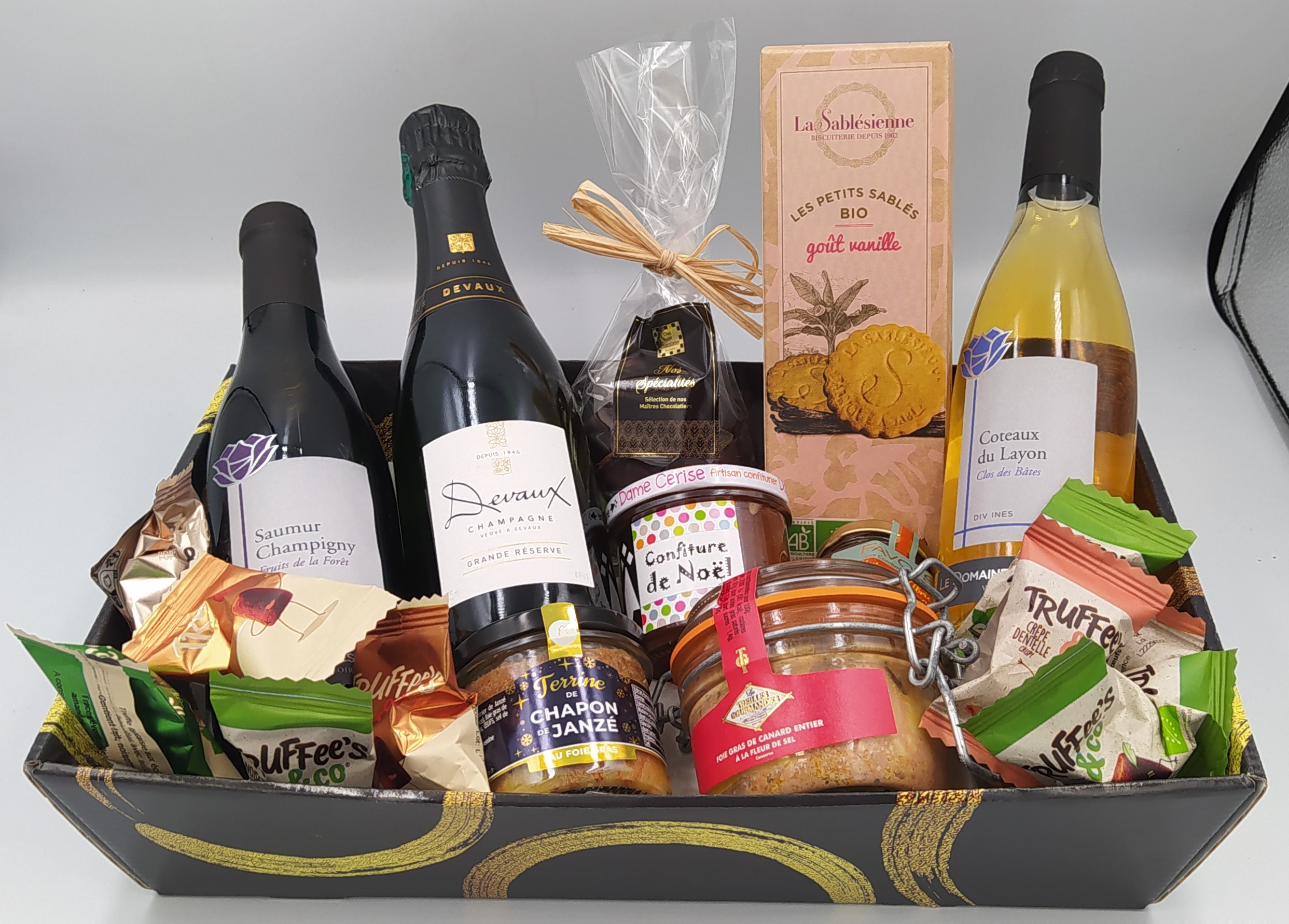 Terrine de ChaponJanze au foie gras « Volaille de Janze » 90 grLes petits sablés Bio goût vanille « La Sablesienne » 110 gr  Sable sur sartheSachet de Bouché chocolat  pur origine « Guisabel » 100 gr CandéConfiture de  Noël « Dame Cerise »135 gr Martigné Ferchaud 11 Papillottes de truffe « Mathez » Les hauts d’AnjouCorbeille local  : 73,06€ HT /€    TTC  79,85€Corbeille  en cartonCoteaux du Layon « Domaine des Bleuces » 37,5 cl Concourson sur layonAnjou rouge « Domaine des bleuces » 37,50 cl Concourson sur layonCrémant de Loire brut Un des sens « Domaine Gagnebert » 75 cl Juigne sur LoireMeringue à la noisette « La sablesienne »100 gr Sablé sur sartheQuernons d’ardoise « La petite Marquise » 100 gr AngersConfiture Assemblage fruits rouge « Dame Cerise »135 gr Martigné Ferchaud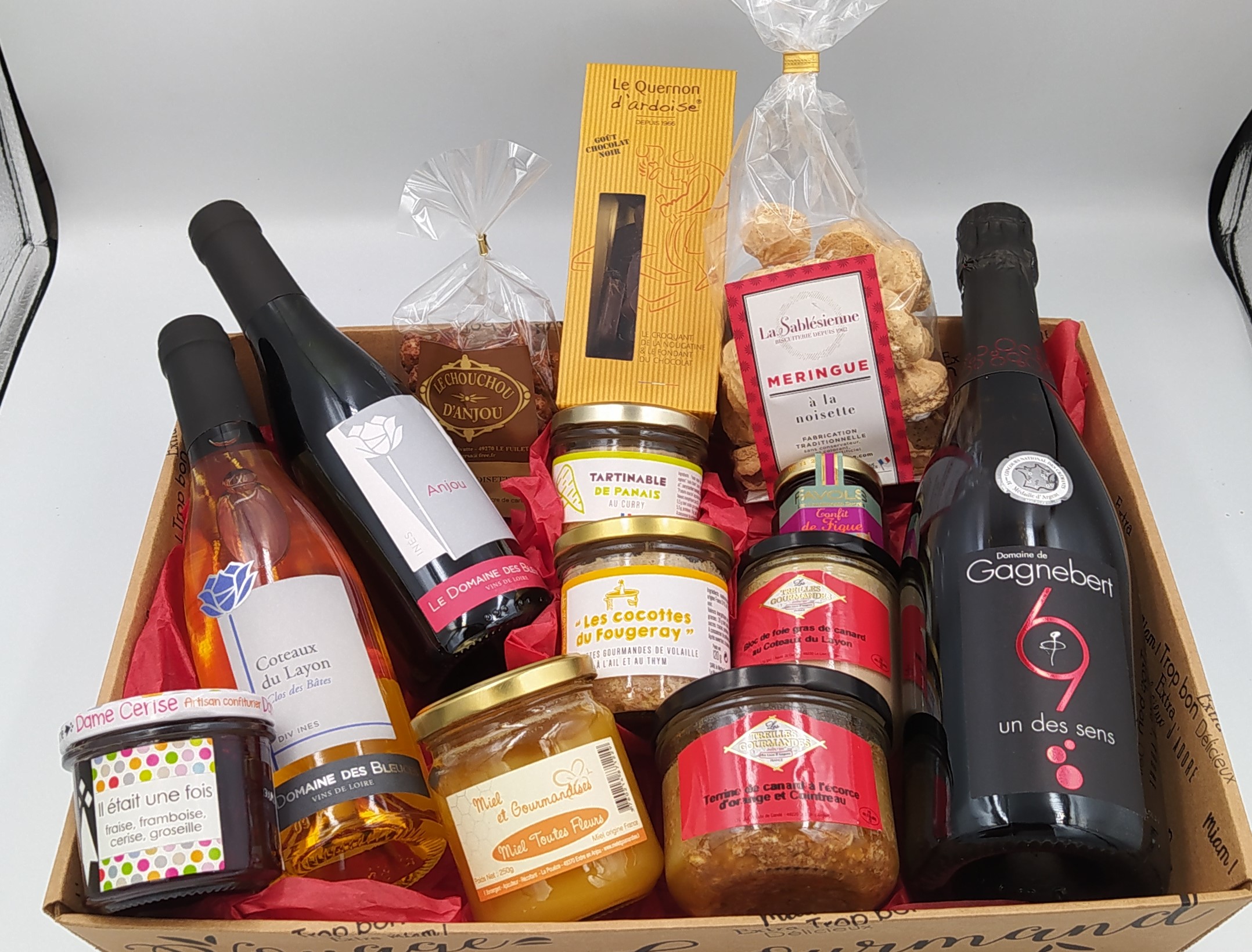 Miel toutes fleurs « Miel et gourmandise » 250 gr La PouezeSachet praline noisette « Chouchou d’Anjou » 100 gr Le fuilletBloc foie gras canard au coteaux du layon « Les treilles gourmandes » 125 gr Le lion d’AngersConfit de figue « Favols » 50 grTerrine de canard à l’écorce d’orange et cointreau « Les treilles gourmandes » 180 gr Le lion d’AngersRillettes de volaille à l’ail et thym « Les cocottes de fougeray » 120 gr EancéTartinable de Panais au curry « Le comptoir du Fougeray » 100 gr EancéLa Cave et ses Délices, Za la Bufferie, Vern d’Anjou 49220 Erdre en Anjou02.41.61.24.87 : lacaveetsesdelices@orange.fr